586  KDV Oranları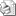 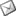 Sayı: 2009 / 586Bazı malların tesliminde uygulanacak KDV oranına ilişkin 2009/14812 sayılı Bakanlar Kurulu Kararı; Birliğimizin 2009/ 534 sayılı genelgesi ile Odalarımıza duyurulmuştur.Bu kez; 14 Nisan 2009 tarih, 27200 sayılı Resmi Gazete’de ise KDV’ de uygulanacak yeni oranlar 2009/14881 sayılı Bakanlar Kurulu Kararı yayımlanmıştır. Buna göre, bazı malların teslimlerinde KDV oranı % 18 yerine, 30 Haziran'a kadar % 8 KDV uygulanacak olup, yeni oranlar 15 Nisan 2009 tarihinden itibaren geçerli olacaktır.Bilgilerinizi rica ederiz.Özcan KILKIŞ                                                             İbrahim BAYRAMGenel Sekreter                                                                                    Başkan VekiliEKİ     : 1 Sahife